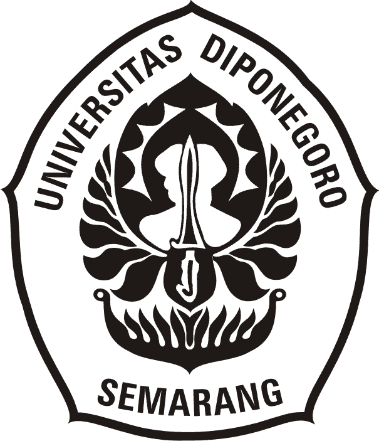 STRATEGI PERCAKAPANYANG MENGANDUNG BIAS KEBERUNTUNGAN DALAM DRAMA JEPANG UNLUCKY GIRL!日本ドラマ「アンラッキーガール」におけるラッキーバイアスを含む会話戦略SKRIPSIDiajukansebagaisalahsatusyaratmemenuhiujianSarjana Program Studi S1-Bahasa danKebudayaanJepangOleh :LavikaDimastiSetyaNIM 13020219130059BAHASA DAN KEBUDAYAAN JEPANGFAKULTAS ILMU BUDAYA UNIVERSITAS DIPONEGORO SEMARANG2023STRATEGI PERCAKAPAN YANG MENGANDUNG BIAS KEBERUNTUNGAN DALAM DRAMA JEPANG UNLUCKY GIRL!日本ドラマ「アンラッキーガール」におけるラッキーバイアスを含む会話戦略SKRIPSIDiajukansebagaisalahsatusyaratmemenuhiujianSarjana Program Studi S1 Bahasa danKebudayaanJepangOleh :LavikaDimastiSetyaNIM 13020219130059BAHASA DAN KEBUDAYAAN JEPANGFAKULTAS ILMU BUDAYA UNIVERSITAS DIPONEGORO SEMARANG2023HALAMAN PERNYATAANDengansebenarnya, penulismenyatakanbahwaskripsiinidisusuntanpamengambilbahanhasilpenelitian, baikuntukmemperolehsuatugelarsarjanaatau diploma yang sudahada di universitas lain maupunhasilpenelitianlainnya. Penulisjugamenyatakanbahwaskripsiinitidakmengambilbahandaripubilkasiatautulisan orang lain kecuali yang sudahdisebutkandalamrujukandandalamdaftarpustaka. Penulisbersediamenerimasanksijikaterbuktimelakukanplagiasiataupenjiplakan.Semarang, 4 Desember 2023Penulis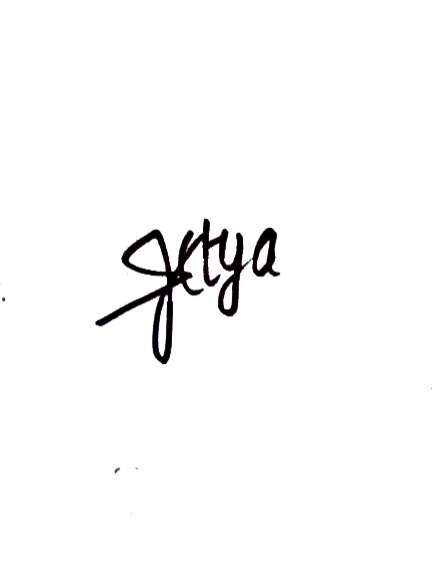 LavikaDimastiSetyaHALAMAN PERSETUJUANSkripsidenganjudul“StrategiPercakapanyang Mengandung Bias Keberuntungandalam Drama Jepang Unlucky Girl!”initelahdisetujuiolehdosenpembimbinguntukdiajukankepadatimpengujiskripsipadaHari	RabuTanggal	: 29 November 2023	Disetujuioleh:DosenPembimbing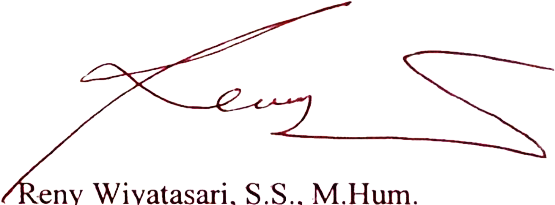 NIP. 197603042014042001HALAMAN PENGESAHANSkripsidenganjudul “StrategiPercakapanyang Mengandung Bias Keberuntungandalam Drama Jepang Unlucky Girl!” initelahditerimadandisahkanolehPanitiaUjianSkripsi Program Strata-1 Jurusan Bahasa danKebudayaanJepangFakultasIlmuBudayaUniversitasDiponegoro. Padatanggal: 					Tim PengujiSkripsiKetua						RenyWiyatasari, S.S, M.Hum.					NIP. 197603042014042001Anggota I						S.I Trahutami, S.S., M.Hum.					NIP. 197401032000122001Anggota II						Elizabeth IkaHesti ANR, S.S., M.Hum.					NIP. 197504182003122001DekanFakultasIlmuBudayaUniversitasDiponegoro					Dr.Nurhayati, M.Hum					NIP. 196610041990012001MOTTO DAN PERSEMBAHANMOTTO“Bāhusaccañcasippañca,vinayo ca susikkhito;subhāshitā ca yāvācā, etaṁmaṅgalalmuttamaṁ.”“Terpelajardanmemilikiketerampilan, terlatihbaikdalamdisiplin; bertutur kata denganbaik, inilahberkahutama.”PERSEMBAHANPujisyukurkepada Allah SWT, karenahanyadenganrahmatdanpetunjuk-Nya penulisbisamenyelesaikanskripsiinidenganbaik.Skripsiiniterkhususdipersembahkandengansepenuhhatidanpenuhcintauntukkeduaorangtua yang tidakberhentimemberikandukungan, doa, sertaridhonyakepadapenulis.Skripsiinidipersembahkanuntukmenjawabrekan-rekandansanaksaudarasekalian yang tidakgentarmelontarkanberjutabentukpertanyaan yang intinya, “kapan lulus?”Terakhir, skripsiinidipersembahkanuntukpenulissendiri yang tidakmemilihuntuklarutdalamketerpurukandalamsetiapcobaan yang dihadapi.PRAKATAPujisyukurpenulispanjatkankepada Allah SWT atasnikmatdankarunia, sertahidayah-Nya sehinggapenulisakhirnyadapatmenyelesaikanskripsi yang berjudul “StrategiPercakapandalam serial Drama Jepang Unlucky Girl!”. PenulisanskripsiinigunamemperolehgelarSarjanaLinguistik di FakultasIlmuBudayaUniversitasDiponegoro, Semarang.Penulismenyadaripenyusunanskripsiinitidaklepasdaribantuandandukungandariberbagaipihak. Olehkarenaitu, padakesempataninipenulismenyampaikanucapanterimakasihkepada:1.	Dr.Nurhayati, M.Hum., selakuDekanFakultasIlmuBudaya, UniversitasDiponegoro, Semarang.2.	ZakiAinulFadli, S.S., M.Hum, selakuKetua Program Studi Bahasa danKebudayaanJepang, FakultasIlmuBudaya, UniversitasDiponegoro, Semarang.3.	FajriaNoviana, S.S., M.Hum., selakuDosenWalidanRenyWiyatasari, S.S., M.Hum., penulissertaDosenPembimbingdalampenulisanskripsiini. Terimakasihatasarahan, bimbingan, semuawaktu, ilmu, sertamotivasi yang diberikankepadapenulisselamaini. Semogaselaludiberikesehatan, keselamatan, dankelancarandalammenjalanirutinitasdanselaludalamlindungan Yang MahaKuasa.4.	SeluruhDosendanStafProgram Studi S1 Bahasa danKebudayaanJepang, FakultasIlmuBudaya, UniversitasDiponegoro, Semarang. Terimakasihatassegalailmu, didikan, bantuan, motivasi, bimbingan, dankesabaran yang telahdiberikanselamaini. Jasadankebaikanakanselalupenulisingat.5.	Ibu, Babeh, Mas Ghalih, Fhiga. Terimakasihatassegaladukungandandoa yang tidakadahabisnyakepadapenulis.6.	MaulidaKhodijah, TammariskaOkvadara Aditi, Sri Umiatun yang turutmewarnaikehidupanperkuliahanpenulis.7.	Lena Sutanti, sahabatpenulis. Satu-satunya orang yang tidakpernahmembuatpenulisjerameskidihujaniberibu kata “mutiara” darinya. 8.	Rekan-rekan KKN Tim 1 2023 DesaBero: Dhaffin, Rindu, Laras, Syahrul, Rezky, Ekhsan, Farras, Taman, dan Rafi Eldi (Tentusajatermasuk Lena).9.	PakdhedanMbak Lana yang telahmenjadiinduksemangselamatigatahunpenulisberada di Semarang.10.	PerpustakaanUniversitasDiponegoro, UPT yang telahmenyediakanfasilitasnyaman (psst… dantentunyapemandanganrahasia) yang menunjangsemangatpenulismengerjakanskripsi.11.	Terakhir; seluruhpihak yang turutmemberikandukunganbagipenulis. Pihak-pihak yang tidakbisapenulissebutkansatupersatu.Penulismenyadaribahwaskripsiinimasihbelumsempurnadanterdapatbanyakkekurangan. Olehkarenaitu, penulismengharapkankritikdan saran daripembacagunaperbaikanpadawaktu yang akandatang. Semarang, 4 Desember2023PenulisTABEL DAN GAMBARDaftarTabelTabel 1 Pola Pasangan Berdampingan	23DaftarGambarGambar 1 Konsep Kepercayaan akan Keberuntungan	37DAFTAR LAMBANG TRANSKRIPSI{huruf}	Mengindikasikanjenispasanganberdampingantuturan//	Menunjukkantuturan yang terkenainterupsi//tuturan	Menunjukkantuturaninterupsi(( ))		Tindakan verbal yang menyertaituturan(…detik)	Menunjukkan lama waktudiam/ jedaー		PerpanjanganbunyivokalDAFTAR ISIINTISARISetya, LavikaDimasti. 2023. “StrategiPercakapandalam Serial Drama Jepang Unlucky Girl!”. Skripsi, Program Studi Bahasa danKebudayaanJepang, FakultasIlmuBudaya, UniversitasDiponegoro. DosenPembimbing: RenyWiyatasari, S.S., M.Hum.Penelitianinimengkajipenggunaanstrategipercakapan yang digunakanpadatuturan yang mengandung bias keberuntungandalampercakapanpada drama Unlucky Girl!. Penelitianinidilakukandenganmetodesimakbebaslibatcakapdengantekniklanjutancatat. Data yang dianalisisdiperolehdari drama Unlucky Girl! episode 1-3. Tahapananalisisdimulaidarimemilahdanmengumpulkan data, mengidentifikasibentukstrategipercakapan yang terdapatdalampercakapan, menganalisisbentukpasanganberdampingan yang menjelaskanterjadituturan yang mengandung bias keberuntungan, tekahirdilakukanpemaparanhasilanalisisdalambentuk kata-kata (deskriptif).Berdasarkanhasilanalisisditemukansebanyak23 data penggalanpercakapanterdapat 4 data yang menunjukkanbentukstrategiaizuchi, 8 data menunjukkanbentukstrategifiller, 1 data yang menunjukkanbentukstrategitopic shifting, 4 data yang menunjukkanbentukstrategirephrasing, dan 6 data yang menunjukkanbentukstrategiavoidance of decisive expressions.pasanganberdampingan yang munculpada data memilikibagiankeduaberuparespon yang diharapkan (preferred response) dan yang tidakdiharapkan (dispreferred response). Variasipreferred response yang ditemukanpada data yaitu:  pertanyaan-jawaban (question-answer) danpenilaian-penerimaan (assesment-agreement). Sedangkanvariasidispreferred response yang ditemukanyaitu, pertanyaan-diam (question- silence), penilaian-penyangkalan (assesment-denial),penilaian-diam (assesment-silence),penilaian-pertanyaan (assesment-question). Jumlah data padatiapvariasitersebutdapatdijabarkansebagaiberikut, sebanyak 6 data menunjukkanpasanganpertanyaan-jawaban (question-answer), 5 data menunjukkanpasanganpenilaian-penerimaan (assesment-agreement), 1 data menunjukkanpertanyaandiikutidiam (question-silence), 7 data menunjukkanpenilaian-penyangkalan (assesment-denial), 2 data menunjukkanpenilaian-diam (assesment-silence),dan 2 data menunjukkanpenilaian-pertanyaan (assesment-question).Kata Kunci:  StrategiPercakapan, Bias Keberuntungan, AnalisisPercakapan, Bahasa Jepang.ABSTRACTSetya, LavikaDimasti. 2023. "Conversational Strategy in Japanese Drama Series Unlucky Girl!". Thesis, Department of Japanese Language and Culture, Faculty of Cultural Sciences, Diponegoro University. Supervisor: RenyWiyatasari, S.S., M.Hum.This study examines the use of conversational strategies used in speech that contain luck bias in conversations in the drama Unlucky Girl! This research was conducted using the free listening method with the follow-up technique of note-taking. The data analyzed were obtained from the drama Unlucky Girl! episodes 1-3. The stages of analysis start from sorting and collecting data, identifying the form of conversational strategies contained in the conversation, analyzing the form adjacency pairs that explain the occurrence of speech containing luck bias, and finally presenting the analysis results in the form of words (descriptive).Based on the analysis, it is found that there are 23 data of conversation fragments, 4 data showing the form of aizuchi strategy, 8 data showing the form of filler strategy, 1 data showing the form of topic shifting strategy, 4 data showing the form of rephrasing strategy, and 6 data showing the form of avoidance of decisive expressions strategy. Adjacency pairs that appear in the data have the second part in the form of preferred response and non-preferred response. The preferred response variations found in the data are:  question-answer and assessment-agreement. Meanwhile, the dispreferred response variations found are question-silence, assessment-denial, assessment-silence, assessment-question. The amount of data in each variation can be described as follows, 6 data show question-answer pair, 5 data show assessment-agreement pair, 1 data shows question followed by silence, 7 data show assessment-denial, 2 data show assessment-silence, and 2 data show assessment-question.Keywords:  Conversational Strategy, Lucky Bias, Conversation Analysis, Japanese.BAB IPENDAHULUANLatar Belakang Masalah dan Permasalahan1.1.1 Latar BelakangManusiadalammelakukaninteraksisosialtidakterlepasdaribahasa. Bahasa merupakansaranadalammelakukanpertukaraninformasiantarindividu. Proses pertukaraninformasitersebutdikenalsebagaikomunikasi. Komunikasidimaknaisebagaisatutindakanmendorongpihak lain untukmenginterprestasikansuatu ide dalamcara yang diinginkanpembicaraataupenulis(Flippo dalam Santosa, 1993: 6). Percakapanmerupakanbentukaktivitaskerjasama yang berupainteraksikomunikatif. Pengertian lain terkait percakapan juga dinyatakan Kashimura (1996:148): 「会話は,存在,言語,社会,心,といった,各々の学問的思考の本来の対象について何事かを明らかにするために研究の対象とされている。」‘Percakapan adalah objek kajian untuk mengungkapkan suatu hal tentang objek asli dari setiap disiplin ilmu, seperti keberadaan, bahasa, kemasyarakatan, pikiran dan sebagainya.’ Penggunaanbahasapadapercakapansehari-haritentunyadilakukandenganpenuhpertimbangan agar mencapaitujuandilakukannyapercakapan. Pertimbanganuntukmencapaitujuantertentudalampercakapantersebutlah yang dimaksuddenganstrategipercakapan. Menurut Seiichi Makino danMichioTsutsuidalambukunya Nihongo BunpouJiten(1995: 46-54), strategipercakapandalampercakapanbahasaJepangmemilikiunsur-unsuryaitu, aizuchi, fillers, rephrasing, topic shift and recovery, dan avoidance of decisive expression. Untukdapatmemahamibagaimanastrategi yang digunakandalamsebuahpercakapan, dilakukanlahanalisispercakapan(conversation analysis). Analisispercakapansebagaibagiandaridisiplinilmulinguistikberperanpentinguntukmembantumanusiamenggalilebihdalamseluk-belukterjadinyasuatupercakapansepertisaatseorangindividumampumelakukanhalmendasar yang kompleksyaitupengambil-alihangiliran, mengatasipermasalahan yang terjadijikalebihdarisatu orang berbicarapadasaat yang bersamaan, mengatasikesalahpahaman, menawarkan, meminta, menceritakansuatuhaldan lain-lain.Pasanganberdampingan yang menjadisalahsatubahasandalamanalisispercakapan. Untukdapatmengidentifikasidanlebihmemahami proses terjadinyatuturan yang mengandung bias keberuntungan, perlulebihdahuludiketahuipasanganberdampingan yang terdapatdalampercakapantersebut. Pasanganberdampinganmemberikangambaranpola yang timbuldariorientasinormatifsehinggatuturan yang disampaikanolehpelakupercakapandipandangsebagaiaksidantidakhanyaberlandaskanaturanbaku. Diantarabanyaknyajeniskaryasastra yang menggambarkanpenggunaanbahasadalampercakapansehari-harimanusiaadalah drama. Sebagaibentukcerita yang diperagakan, serial drama dan film menunjukkanpenggunaanbahasa yang lebihdekatdenganpenggunaanbahasasehari-harimemiliki detail yang jelasuntukditelitidenganpendekatananalisispercakapan. Padapenelitianini, penulismenggunakan serial drama Unlucky Girl!sebagaisumber data. Disutradaraioleh Aoki Tatsuya dan Smith, drama bergenreromansadankomedi yang memilikikelebihanyaitumengangkatceritaberkaitandengan bias keberuntungan yang disuguhkandengannarasipengantarcerita, sehinggamempermudahpenulismemahamikonteksceritanya. Pesan yang berusahadisampaikanpada drama iniialahbahwakebanyakan orang cenderungmenganggapbahwaperuntunganpribadimerekamenentukankebahagian. NamuntidakuntukSachi (tokohutama) yang memilikiperuntunganburuk. Ketidakberuntungan yang iadapatkanjustrumembuatnyalebihbersyukurdanmampumerasakankebahagiaan-kebahagiaankecildalamhidup.Pesantersebutmembentuktokohuntukmemilikikecenderunganmemilikipandanganmasing-masingatau bias yang dalambahasaJepangjugadikenalsebagaibaiasu/katayori. Bias merupakankecenderunganuntukmendukungataumenentangsesuatuhal, orang, ataukelompokdaripada yang lain dengancara yang kurangadil. Sebagai kata sifat, bias diartikansebagaisikap yang dapatmenimbulkankeputusan yang tidakadildanirasional. Bias jugadidefinisikantindakanmendukungataumenentang orang atauhaltertentudengancara yang tidakadilkarenamembiarkanpendapatpribadimemengaruhipenilaian. Dengandefinisi bias tersebut, maka bias keberuntungandapatdimaknaisebagaikecenderunganuntukberprasangkabaikataupunburukterhadapkeberuntungan, sehinggadapatmenimbulkankeputusan yang tidakadildanirasional.Berikutadalahcontohpenggalanpercakapanmemuattuturanmengandung bias keberuntunganyang terdapatdalam serial drama Unlucky Girl!:Konteks: Ibusukimerasakanketidakberuntungandarisosok Takumi dan Kaori tepatketikakeduanyamemasukikafeLotus. Yoshio menanyakanbagaimanaIbusukibisatahukalaumerekatidakberuntung, Ibusukimenjelaskanbahwajikaterjadisesuatuditubuhbagiankiriseseorang, ituberarti orang tersebutsial (tidakberuntung).Ibusuki : ほ (3 detik)。ついてなさそうなやつらだなー{A}		Ho(jeda 3 detik).tsuitenasasounayatsuradana.		‘Hoo.Orang-orang yang sepertinyatidakberuntung,ya.’Yoshio :  なんで分かるんですか。{Q}		Nandewakarundesuka.		‘BagaimanaAndabisatahu?’Ibusuki : 左、左のかかと。=		Hidari, hidari no kakoto=		 ‘Sebelahkiri, Haksepatunya yang sebelahkiri’ =Yoshio : 	= へー		= Hee—		=‘He—'Ibusuki : 体の左側におきる以遠は運気が悪さをいみする。あれはついてないぞー。		Karadanohidarigawaniokiruienwaunkigawarusa wo imisuru. Are wasuitenaizo—		‘Kalauterjadisesuatudibagiankiritubuh, ituberartinasibburuk. Ituartinyadiasiallho!’					        (Unlucky Girl! Episode 1, 03:40-04:09)Tuturan yang digarisbawahimerupakantuturan yang mengandung bias keberuntungan.Bagian yang dicetaktebal, dituturkanIbusukisebagaistrategipercakapanfiller yang digunakanketikaIbusukimenyampaikantuturan yang mengandung bias keberuntungan.Strategipercakapantersebutdigunakanuntukmenyampaikanpandangan biasIbusukitentangkeberuntunganbahwakeberuntunganmerupakanfaktorindividuyang berbedabagisetiaporangnya. TerlihatdaribagaimanaIbusukimenilai orang yang barudatangkekafe Lotus memilikiperuntungan yang buruk, tidakseperti orang lain.Pasanganberdampinganyang terdapatdalamcontohpercakapanmerupakanpasangan yang tidakdiharapkandenganbagianpertamamerupakanpenilaiandanbagiankeduamerupakanpertanyaan. Penilaian yang dilakukanIbusukimerupakantuturan yang mengandung bias keberuntungan, diikutidenganpertanyaandari Yoshio untukmenanyakanalasanmengapaIbusukibisamenilaiperuntungan orang tersebutburuk.Sepertipadacontoh, dalammenyampaikanpemikiranmaupunpendapatmelaluiujaran yang mengandungbias keberuntungan, tokoh-tokohdalam drama Unlucky Girl!menggunakanstrategipercakapakan yang bervariasi. Penggunaanvariasistrategipercakapantersebutdilakukantokohdenganmaksud agar lawanbicaralebihmudahmemahamidanmenangkapmaksudpemahamanpembicaraterkaitkeberuntungan yang ingindisampaikandengan minim kesanpemaksaanargumen. Penggunaanstrategipercakapanuntukmenyampaikanpandangansubjektif (bias) keberuntungantersebutmerupakanhal yang unikkarenapadamasyarakat yang mayoritasmemilikikepercayaanterhadapramalandanmitostentangkeberuntunganditemukanperbedaancarapandangdancaramenyikapikeberuntungan, sehinggaperlumenggunakanstrategipercakapantertentuuntukmenyampaikanpandangannyaterkaitkeberuntungan. Bagipenuliskeunikantersebutlayakuntukditelitilebihlanjut. Untukitupenulistertarikmenganalisisdanmenjabarkanpasanganberdampinganpada dialog antartokohgunamengidentifikasipenggunaanstrategipercakapanpercakapanterkait bias keberuntungandalam drama Unlucky Girl!. 1.1.2 RumusanMasalahMenilikdarilatarbelakangpenelitian, penulismerumuskanpermasalahan yang akanditelitiadalah:Bagaimanapenggunaanstrategipercakapanpadatuturan yang mengandung bias keberuntungandalamdramaUnlucky Girl!?Bagaimanapasanganberdampingandalampercakapan yang memuattuturanmengandung bias keberuntungandalam drama Unlucky Girl!?1.2 Tujuan PenelitianDitarik dari rumusan masalah di atas, tujuan dari penelitian ini adalah untukmenjabarkan dan menganalisis strategi percakapan dan pasangan berdampingan padatuturan yang mengandung bias keberuntungan dalam drama Unlucky Girl!.1.3 RuangLingkup PenelitianRuang lingkup penelitian ini dibatasi pada kajian pragmatik dan analisis percakapan. Analisis yang dilakukan seputar strategi percakapandalamtuturan yang menampilkan bias keberuntungan oleh tokoh dalam drama berbahasa Jepang yang menjadi objek penelitian. Analisis dilakukan menggunakan teori analisis percakapan oleh Cutting dan kategori strategi percakapanoleh Makino dan Tsutsui. Adapun objek formal yang digunakan pada  penelitian ini yaitu Unlucky Girl! episode 1-3.1.4 Metode PenelitianPendekatan yang akan diterapkan dalam penelitian ini adalah melalui kajian pragmatik yang berfokus pada strategipercakapandalam serial drama berbahasaJepangUnlucky Girl!. Metode yang akandigunakandalampenelitianiniadalahmetodedeskriptif.Djajasudarma (1993:8) menjelaskanbahwa, metodedeskriptifialahmembuatdeskripsi yang akuratterkait data, karakteristik, sertafenomena yang diteliti.1.4.1 JenisPenelitianJenis penelitian ini adalah penelitian deskriptif kualitatif yang merupakanpenelitianberdasarkanfaktaempiris yang hiduppadapenuturnya. Tahapan yang akanpenulislakukanyaitu, tahappengumpulan data, analisis data, danpenyajian data.  1.4.2 MetodePengumpulan DataMetodepengumpulan data yang digunakandalampenelitianiniadalahmetodesimak bebas libat cakap, yang mana penulis hanya berperan sebagai pengamat penggunaan bahasatanpa terlibat dalam peristiwa tutur yang sedang diteliti (Mahsun, 2013: 92). Sedangkan teknik lanjutan yang digunakan penulis adalah teknik catat. Langkah yang akan dilakukan pada tahap pengumpulan data adalah sebagai berikut:Mengunduhdanmenonton serial drama Unlucky Girl! episode 1-3.Menyimakdanmencatatpercakapanantartokohdalam drama Unlucky Girl! untukdijadikan data.Melakukanvalidasipercakapan yang telahdicatatmenggunakansubtitledankamusbahasaJepang.Mengidentifikasidanmenyeleksidata daripercakapanyang memuatpandangan bias mengenaikeberuntungan.Melakukananalisispercakapanpada dialog antartokohyang menjadi data.1.4.3 MetodeAnalisis DataPadapenelitianini, analisis data dilakukandenganmetodepadan. BerdasarkanpendapatSudaryanto(1993: 13),secaragarisbesarmetodepadanmerupakanmetodeanalisis data yang alatpenentunyaterdapatdiluar, terlepas, dantidakmenjadibagiandaribahasa yang diteliti.Metodepadanyang digunakanpadapenelitianini merupakan metode padan ekstralingual. Metodepadanekstralingualdigunakanuntukmengkajiunsur yang bersifatdiluarkebahasaansepertimenghubungkanmasalahbahasadenganmasalahdiluarbahasa. Metodepadaninidilakukandenganmenganalisisunsurdiluarstrukturkebahasaan.Langkah-langkahanalisis data yang dilakukanpadapenelitianiniadalahsebagaiberikut: Memaparkankonteks, sepertitokoh yang terlibatdalampercakapan, situasi, dantempatterjadinyapercakapanantartokohdalam serial drama Unlucky Girl! episode 1-3 yang memuatpercakapanmengandungbias keberuntungan.Memaparkandanmengalih-bahasakanisipercakapantokoh.Mengidentifikasipercakapan yang memuattuturanmengandung bias keberuntunganberdasasrkanteoridari Murakami (2014)danmenjadikandata.Mengidentifikasitindaktutur yang terjadipadatuturanmengandung bias keberuntunganberdasarkanteoriYule (1996).Mengidentifikasibentuk-bentukstrategipercakapanbahasaJepangpadatuturanyang telahdiidentifikasitindaktuturnya. Identifikasidilakukansesuaikategori yang dijelaskanolehMakino dan Tsutsui (1995).Melakukananalisispasanganberdampinganterhadapmasing-masing data yang ditemukansesuaiteori Cutting (2002).Memberikankesimpulandarihasilanalisis data mengenaibentukpenggunaanstrategipercakapandanpasanganberdampinganyang telahdianalisis.1.4.4 MetodePenyajianHasilAnalisis DataPenyajian data padapenelitianini menggunakan metode informal. Metode informal merupakan perumusan hasildengan menggunakan kata-kata biasa tanpa lambang-lambang formal yang sifatnya teknis (Sudaryanto, 1993:145). dimana data disajikansecara informal melaluipaparandeskriptifmenggunakankalimat yang lebihmudahdipahamiolehpembaca. Penulismenyajikan data dengancara,Menyajikanhasilanalisisbentukdanfungsipenggunaanstrategipercakapanpadapenggalanpercakapan yang memuatujaranmengandungbias keberuntunganpadamasing-masingdatasecaradeskriptif.Menyajikanhasilanalisispasanganberdampinganpadapenggalanpercakapan yang memuatujaranmengandungbias keberuntunganpadamasing-masing datasecaradeskriptif.Langkahpenyajian data hasilanalisistersebutdilakukanpenulis agar dapatmencapaianalisiskualitatif yang sesuaidengantujuanpenelitian, valid, danandal.1.5 Manfaat Penelitian1.5.1 Manfaat TeoretisPenelitian ini memiliki manfaat teoretis yaitu menambah kontribusi kajian pragmatik mengenai analisis percakapan bagi pembelajar bahasa Jepang terutama mengenai bagaimana penggunaan strategi percakapan dan pasanganberdampingan.pada penggalan percakapan yang memuat tuturan mengandung bias keberuntungan, serta diharapakan mampu melengkapi rumpang analisis dari penelitian sebelumnya. 1.5.2 Manfaat PraktisPenelitian ini memiliki manfaat praktis yaitu menambah pustaka pembelajaran, agar pembelajar bahasa Jepang lebih mudah memahami penggunaan strategi percakapan yang digunakan dalam percakapan pada drama berbahasa Jepang.1.6 Sistematika PenulisanPadapenelitianinisistematikapenulisansecaraumumdituliskansebagaiberikut:BAB 1 PENDAHULUAN. Padababini, dituliskangambaranumummengenaipenelitian yang dilakukan. babinimemilikienamsubbabyaitulatarbelakangdanrumusanmasalah, tujuanpenelitian, ruanglingkuppenelitian, manfaatpenelitian, sertasistematikapenulisan.BAB 2 TINJAUAN PUSTAKA DAN KERANGKA TEORI. Padababinidituliskanduasubbabberisikantinjauanpustakapenelitiansebelumnyadanlandasanteori yang digunakansebagaiacuanuntukmenganalisis data.BAB 3 PEMAPARAN HASIL DAN PEMBAHASAN. Padababinidijabarkansecararinciterkaitpembahasanpenelitiandilakukan, yaitubentuk, makna, danfungsipenggunaanstrategipercakapanpadaobjekkajian. Kemudiandilanjutkandenganpemaparananalisislanjutanmengenaipasanganberdampinganpadaobjekkajian. BAB 4 PENUTUP. Padababinidituliskanduasubbabyaitukesimpulandan saran, yang kemudiandisertaidengandaftarpustaka.BAB II